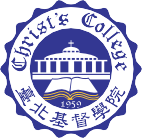 填表須知 Instructions：推薦人必須是：教會牧師 、長執 、傳道人 、授業教師 、工作主管 、本校校友及教職員， 且至少認識報考者六個月以上。以上推薦人與報考者關係不可為直系親屬。The recommender must be (1) a church pastor, church elder, church minister, teacher, work supervisor, Christ’s College alumni, faculty or staff, (2) should know the applicant for at least 6 months, and (3) cannot be an immediate family member.本資料乃機密文件。請逐項填妥密封後，寄「251022 新北市淡水區自強路 51 號 臺北基督學院招生委員會」收。或者密封於信封後，交予報考者繳交。This is a confidential document. The recommender should place this form in a sealed envelope, sign over the seal, and mail or deliver in person to: No.51, Ziqiang Rd., Tamsui Dist., New Taipei City 251022本推薦函乃重要參考資料，請儘早寄回本校，以利報考者之入學申請。This recommendation is very important for evaluation of the applicant. Please return it as soon as possible in order to help the applicant be admitted.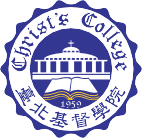 准考證號碼 Applicant No：推薦人 Recommender：（一）報考者實況 Applicant’s Real Situation：對以上情事之具體說明、描述、或舉例Explain, describe or give examples for the evaluation above※ 本校係基督教教育學府，盼對考生的信仰背景有所了解。該生若是基督徒，請填(二) 信徒欄；若不是基督徒，請填(三)非信徒欄。Because Christ’s College is a Christian college, it desires to understand the religious background of applicants. If the applicant is a Christian, please fill in (二), otherwise fill in (三).（二）信徒欄 For Christian Applicants：您認為該生是否為一位重生得救的基督徒？Do you believe the applicant is a born again Christian?□是 Yes          □否 No	□不詳 Not Sure您對該生的教會生活是否了解？Are you familiar with the applicant’s Church life?□是 Yes	□否 No	□不詳 Not Sure若「是」，請告訴我們該生有否參加下列的教會活動(以經常參加為原則，偶而參加則不算)：If “Yes”, please tell us what the applicant participates in (use “normally participates in” as the standard; “occasionally participates in” does not count):聚會方面 Attends：□主日崇拜 Sunday Service	□青少年團契 Youth Fellowship□禱 告 會 Prayer Meeting  □青少年主日學 Youth Sunday School	□其他 Other 	                                             事奉方面 Serves：□領會 Worship Leader   □司琴 Accompanist	□詩班 Choir	□兒童主日學 Children’s Sunday School	□青少年主日學 Youth Sunday School	 □其他 Other 	您是否認為該生在生活言行上有好行為，能夠榮耀主？Do you believe the applicant has good speech and behavior that that is able to glorify the Lord?□是 Yes	□否 No	□不詳 Not Sure為 1~3，請您具體說明 ： For 1~3 above, please explain:（三）非信徒欄 For Non-Christian Applicants：請簡述考生對基督教信仰的看法。 Summarize the applicant’s opinion of the Christian faith.（四）身心健康狀況 Physical and Health Situation：（五）其他意見 Additional Comments:   	建議 Recommendation：1. 貴校對該報考者應作下列處理  I recommend that Christ’s College Taipei do the following with the applicant：□不能確定 Undecided	□拒絕 Reject        □可考慮 Consider	  □接受 Accept2.  如同意「接受」，該生應加強何種學習與訓練、與後續輔導？If you checked “Accept”, which aspect of learning or training should the applicant improve in or be counseled on after enrolling?備註 Notes 	推薦人簽署 Recommender’s Signature(親簽) 	Date 	報考者姓名 Applicant’s Name：性別 Gender： 	生日 Date of Birth： 	年 	月 	日住址 Address：□□□□□                                                                                                          性別 Gender： 	生日 Date of Birth： 	年 	月 	日住址 Address：□□□□□                                                                                                          性別 Gender： 	生日 Date of Birth： 	年 	月 	日住址 Address：□□□□□                                                                                                          電話 Phone：(家 Home) 	電話 Phone：(家 Home) 	(手機 Cell)                                        是否首次報考本院 First Time Applicant?：                         	 E-mail: 	                                                                                                               宗教信仰 Faith:	□基督教 Christian	□佛教 Buddhist	□天主教 Catholic□道教 Taoist	□其他 Other※ 此欄請考生填寫後，交由推薦人。Applicant: Please first fill in this box before giving this form to the recommender.是否首次報考本院 First Time Applicant?：                         	 E-mail: 	                                                                                                               宗教信仰 Faith:	□基督教 Christian	□佛教 Buddhist	□天主教 Catholic□道教 Taoist	□其他 Other※ 此欄請考生填寫後，交由推薦人。Applicant: Please first fill in this box before giving this form to the recommender.是否首次報考本院 First Time Applicant?：                         	 E-mail: 	                                                                                                               宗教信仰 Faith:	□基督教 Christian	□佛教 Buddhist	□天主教 Catholic□道教 Taoist	□其他 Other※ 此欄請考生填寫後，交由推薦人。Applicant: Please first fill in this box before giving this form to the recommender.姓名 Name： 	                                   姓名 Name： 	                                   性別 Gender：      	                           與報考者關係 Relationship： 		                                                                              與報考者關係 Relationship： 		                                                                              與報考者關係 Relationship： 		                                                                              認識報考者年數 How long have you known the applicant?： 	  	           認識報考者年數 How long have you known the applicant?： 	  	           認識報考者年數 How long have you known the applicant?： 	  	           單位 Organization： 	                                           職稱(身份) Title： 	                              職稱(身份) Title： 	                              通訊處 Address：□□□□□                                                                                          通訊處 Address：□□□□□                                                                                          通訊處 Address：□□□□□                                                                                          電話 Phone：(家 Home) 	                                  手機 Cell Phone 			    手機 Cell Phone 			    E-mail： 		                                                                                                                     E-mail： 		                                                                                                                     E-mail： 		                                                                                                                     個人 CharacterExcellent優Good良Fair可Poor劣Not sure不詳自我紀律 Self-Discipline□□□□□勤勉好學 Diligent Student□□□□□性格成熟 Personality Maturity□□□□□情緒穩定 Emotionally Stable□□□□□責	任	感 Responsible□□□□□對長輩態度 Attitude towards Elders□□□□□人際關係 Relationships□□□□□是Yes否No不詳Not Sure有無特殊疾病 Has a special disease?□□□是否曾住院 Been hospitalized before?□□□目前是否就醫 Currently being treated?□□□身心是否異常 Psychologically abnormal?□□□是否曾住院 Been hospitalized before?□□□目前是否就醫 Currently being treated?□□□有無喝酒習慣 Has a drinking habit□□□有無抽煙習慣 Has a smoking habit?□□□有無網路成癮 Has a Internet/Computer Addiction□□□